District 26 Expense Form (Rev – Jan. 2024) email form and scanned receipts to office@d26.osstf.caDistrict 26 Expense Form (Rev – Jan. 2024) email form and scanned receipts to office@d26.osstf.caDistrict 26 Expense Form (Rev – Jan. 2024) email form and scanned receipts to office@d26.osstf.caDistrict 26 Expense Form (Rev – Jan. 2024) email form and scanned receipts to office@d26.osstf.caDistrict 26 Expense Form (Rev – Jan. 2024) email form and scanned receipts to office@d26.osstf.caDistrict 26 Expense Form (Rev – Jan. 2024) email form and scanned receipts to office@d26.osstf.caDistrict 26 Expense Form (Rev – Jan. 2024) email form and scanned receipts to office@d26.osstf.caDistrict 26 Expense Form (Rev – Jan. 2024) email form and scanned receipts to office@d26.osstf.caDistrict 26 Expense Form (Rev – Jan. 2024) email form and scanned receipts to office@d26.osstf.caDistrict 26 Expense Form (Rev – Jan. 2024) email form and scanned receipts to office@d26.osstf.caDistrict 26 Expense Form (Rev – Jan. 2024) email form and scanned receipts to office@d26.osstf.caDistrict 26 Expense Form (Rev – Jan. 2024) email form and scanned receipts to office@d26.osstf.caDistrict 26 Expense Form (Rev – Jan. 2024) email form and scanned receipts to office@d26.osstf.caDistrict 26 Expense Form (Rev – Jan. 2024) email form and scanned receipts to office@d26.osstf.caDistrict 26 Expense Form (Rev – Jan. 2024) email form and scanned receipts to office@d26.osstf.ca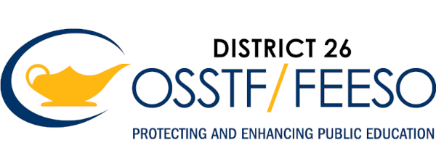 Type of Release: None None None None Full Day Full Day Full Day Full Day Full Day Full Day Full Day Other: Other: Other: Other: Other: Other: Other: Other: Other: Other:Type of Release: Half-Day AM (includes repeat period) Half-Day AM (includes repeat period) Half-Day AM (includes repeat period) Half-Day AM (includes repeat period) Half-Day AM (includes repeat period) Half-Day AM (includes repeat period) Half-Day AM (includes repeat period) Half-Day PM (does not include repeat period) Half-Day PM (does not include repeat period) Half-Day PM (does not include repeat period) Half-Day PM (does not include repeat period) Half-Day PM (does not include repeat period) Half-Day PM (does not include repeat period) Half-Day PM (does not include repeat period) Half-Day PM (does not include repeat period) Half-Day PM (does not include repeat period) Half-Day PM (does not include repeat period)Was an Occasional Teacher (OT) hired for your replacement?  Was an Occasional Teacher (OT) hired for your replacement?  Was an Occasional Teacher (OT) hired for your replacement?  Was an Occasional Teacher (OT) hired for your replacement?  Was an Occasional Teacher (OT) hired for your replacement?  Was an Occasional Teacher (OT) hired for your replacement?  Was an Occasional Teacher (OT) hired for your replacement?  Was an Occasional Teacher (OT) hired for your replacement?  Was an Occasional Teacher (OT) hired for your replacement?  Was an Occasional Teacher (OT) hired for your replacement?  Was an Occasional Teacher (OT) hired for your replacement?  Was an Occasional Teacher (OT) hired for your replacement?   Yes      Yes      Yes      Yes      Yes      Yes      No No No NoWhat periods were you away from?What periods were you away from?What periods were you away from?What periods were you away from?What periods were you away from?What periods were you away from?What periods were you away from?What periods were you away from?AM1: AM1: Repeat: Repeat: AM2: AM2: AM2: AM2: AM2: AM2: PM3: PM3: PM4: PM4: What were the periods (e.g., SST, SBI3C, Guidance)?What were the periods (e.g., SST, SBI3C, Guidance)?What were the periods (e.g., SST, SBI3C, Guidance)?What were the periods (e.g., SST, SBI3C, Guidance)?What were the periods (e.g., SST, SBI3C, Guidance)?What were the periods (e.g., SST, SBI3C, Guidance)?What were the periods (e.g., SST, SBI3C, Guidance)?What were the periods (e.g., SST, SBI3C, Guidance)?What periods did the OT replace you?What periods did the OT replace you?What periods did the OT replace you?What periods did the OT replace you?What periods did the OT replace you?What periods did the OT replace you?What periods did the OT replace you?What periods did the OT replace you?Yes  No Yes  No Yes  No Yes  No Yes  No Yes  No Yes  No Yes  No Yes  No Yes  No Yes  No Yes  No Yes  No Yes  No Payee Information:Payee Information:Payee Information:Payee Information:Address is only required for first time expense or for a change in address.Address is only required for first time expense or for a change in address.Address is only required for first time expense or for a change in address.Address is only required for first time expense or for a change in address.Address is only required for first time expense or for a change in address.Address is only required for first time expense or for a change in address.Preference for Payment:Preference for Payment:Preference for Payment:Preference for Payment:Preference for Payment:Preference for Payment:Preference for Payment:Preference for Payment:Preference for Payment:Preference for Payment:Preference for Payment:Preference for Payment: Check box if change of address. Check box if change of address. Check box if change of address. Check box if change of address.Address is only required for first time expense or for a change in address.Address is only required for first time expense or for a change in address.Address is only required for first time expense or for a change in address.Address is only required for first time expense or for a change in address.Address is only required for first time expense or for a change in address.Address is only required for first time expense or for a change in address.Preference for Payment:Preference for Payment:Preference for Payment:Preference for Payment:Preference for Payment:Preference for Payment:Preference for Payment:Preference for Payment:Preference for Payment:Preference for Payment:Preference for Payment:Preference for Payment:Address:	Address:	Address:	Address:	Address:	Address:	Address:	Address:	Address:	Address:	 Interact E-Transfer Interact E-Transfer Interact E-Transfer Interact E-Transfer Interact E-Transfer Interact E-Transfer Interact E-TransferE-mail:E-mail:E-mail:E-mail:E-mail:City:City:City:Postal Code:Postal Code:Postal Code:Postal Code:Postal Code:Postal Code:Postal Code: Cheque by mail Cheque by mail Cheque by mail Cheque by mail Cheque by mail Cheque by mail Cheque by mail* List car-pooling passenger(s): * List car-pooling passenger(s): * List car-pooling passenger(s): * List car-pooling passenger(s): * List car-pooling passenger(s): * List car-pooling passenger(s): * List car-pooling passenger(s): * List car-pooling passenger(s): * List car-pooling passenger(s): * List car-pooling passenger(s): Bank information on fileBank information on fileBank information on fileBank information on fileBank information on fileBank information on fileBank information on file Attached EFT Form or Void Cheque Attached EFT Form or Void Cheque Attached EFT Form or Void Cheque Attached EFT Form or Void Cheque Attached EFT Form or Void ChequeName of Claimant:      Name of Claimant:      Name of Claimant:      Name of Claimant:      Name of Claimant:      Name of Claimant:      Name of Claimant:      Name of Claimant:      Name of Claimant:      Signature:Signature:Signature:Signature:Signature:Signature:Signature:Signature:Signature:Signature:Signature:Signature:Signature:Office Use OnlyOffice Use OnlyDate of ExpenseDate of ExpenseDate of ExpenseDate of ExpenseEvent(can list multiple events, use separate line)Event(can list multiple events, use separate line)Event(can list multiple events, use separate line)Car-Pooling (km)Car-Pooling (km)Car-Pooling (km)Car-Pooling (km)Car-Pooling (km)Car-Pooling (km)Car-Pooling (km)Mileage Amount ($)Mileage Amount ($)Mileage Amount ($)**Other Expenses**Other ExpensesTotalsOffice Use OnlyOffice Use OnlyDate of ExpenseDate of ExpenseDate of ExpenseDate of ExpenseEvent(can list multiple events, use separate line)Event(can list multiple events, use separate line)Event(can list multiple events, use separate line)Single(0.64/km)Single(0.64/km)1-Passenger(0.74/km)1-Passenger(0.74/km)Multiple(0.84/km)Multiple(0.84/km)Multiple(0.84/km)Mileage Amount ($)Mileage Amount ($)Mileage Amount ($)**Other Expenses**Other ExpensesTotalsVoucher #: Voucher #: Chq# Chq# Chq# Chq#  E-transfer or  EFT E-transfer or  EFT E-transfer or  EFTDate of Payment: Date of Payment: Date of Payment: Date of Payment: Date of Payment: Date of Payment: Date of Payment: Date of Payment: Date of Payment: Date of Payment: Amount Paid: Amount Paid: Amount Paid: Notes:  *Passengers must be eligible for mileage**Child Care expenses must have dated & signed receiptsNotes:  *Passengers must be eligible for mileage**Child Care expenses must have dated & signed receiptsNotes:  *Passengers must be eligible for mileage**Child Care expenses must have dated & signed receiptsNotes:  *Passengers must be eligible for mileage**Child Care expenses must have dated & signed receiptsNotes:  *Passengers must be eligible for mileage**Child Care expenses must have dated & signed receiptsNotes:  *Passengers must be eligible for mileage**Child Care expenses must have dated & signed receiptsNotes:  *Passengers must be eligible for mileage**Child Care expenses must have dated & signed receiptsNotes:  *Passengers must be eligible for mileage**Child Care expenses must have dated & signed receiptsNotes:  *Passengers must be eligible for mileage**Child Care expenses must have dated & signed receiptsNotes:  *Passengers must be eligible for mileage**Child Care expenses must have dated & signed receiptsNotes:  *Passengers must be eligible for mileage**Child Care expenses must have dated & signed receiptsNotes:  *Passengers must be eligible for mileage**Child Care expenses must have dated & signed receiptsNotes:  *Passengers must be eligible for mileage**Child Care expenses must have dated & signed receiptsNotes:  *Passengers must be eligible for mileage**Child Care expenses must have dated & signed receiptsD26 District Release Officer AuthorizationD26 District Release Officer AuthorizationD26 District Release Officer AuthorizationD26 District Release Officer AuthorizationD26 District Release Officer AuthorizationD26 District Release Officer AuthorizationD26 District Release Officer AuthorizationD26 District Release Officer AuthorizationD26 District Release Officer AuthorizationD26 District Release Officer AuthorizationD26 District Release Officer AuthorizationD26 District Release Officer AuthorizationD26 District Release Officer AuthorizationD26 District Release Officer AuthorizationD26 District Release Officer Authorization